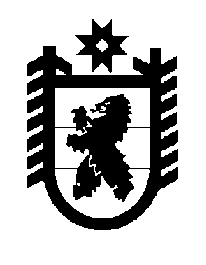 Российская Федерация Республика Карелия    ПРАВИТЕЛЬСТВО РЕСПУБЛИКИ КАРЕЛИЯПОСТАНОВЛЕНИЕот  24 октября 2016 года № 384-Пг. Петрозаводск О внесении изменений в постановление Правительства Республики Карелия от 24 ноября 2015 года № 365-ППравительство Республики Карелия п о с т а н о в л я е т:Внести в постановление Правительства Республики Карелия 
от 24 ноября 2015 года № 365-П «Об утверждении Порядка предоставления в 2016 году субсидий на компенсацию части потерь в доходах организациям общественного транспорта в связи с оказанием мер социальной поддержки отдельным категориям граждан» (Собрание законодательства Республики Карелия, 2015, № 11, ст. 2109) следующие изменения: 1) в пункте 2 слова «Министерству здравоохранения и социального развития Республики Карелия» заменить словами «Министерству социальной защиты, труда и занятости Республики Карелия»;2) в Порядке предоставления в 2016 году субсидий на компенсацию части потерь в доходах организациям общественного транспорта в связи с оказанием мер социальной поддержки отдельным категориям граждан, утвержденном указанным постановлением:а) в абзаце первом пункта 2 слова «Министерство здравоохранения и социального развития Республики Карелия» заменить словами «Министер-ство социальной защиты, труда и занятости Республики Карелия»;б) в пункте 3:в подпункте 1 слова «Министерством здравоохранения и социального развития Республики Карелия» заменить словами «Министерством социальной защиты, труда и занятости Республики Карелия»;в подпункте 5 слова «Министерство здравоохранения и социального развития Республики Карелия» заменить словами «Министерство социальной защиты, труда и занятости Республики Карелия»;в) в пункте 4 слова «Министерством здравоохранения и социального развития Республики Карелия» заменить словами «Министерством социальной защиты, труда и занятости Республики Карелия».Исполняющий обязанности Главы Республики Карелия                                                        О.В. Тельнов 